CURRICULUM VITAEAMARA 
EMAIL: amara-394586@2freemail.com 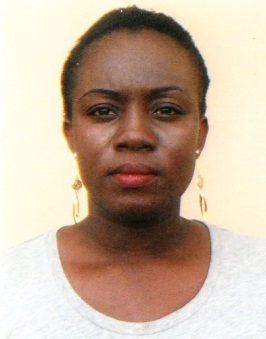 DUBAI- U.A.EWAITRESS OBJECTIVES: To work as a waitress in a challenging environment, contributing enthusiasm, dedication, responsibility, and good work ethic, combined with a desire to utilize my customer service skills obtained through experience as a waitress in restaurant.PERSONAL EXPERIENCE:Waitress in Nigeria (3-years)DUTIES &RESPONSIBITIES:      Welcoming customers into the restaurant       Taking orders for food and beverages from customers       Laying tables and reclining area for customer’s satisfaction      Assisting Chefs in preparing Menus      Handling Cash paid by the customers      Attending to customers over the phone orders      Working hard for restaurant runs smoothly      Assisting other staffs when needed      And handling other roles as may be demanded of me by my superiorSPECIAL SKILLS:Welcoming guestsDemonstrating menu knowledgeAnswering questionsUp selling specialty itemsDescribing dishesTaking orders (beverage and food)Handling complaintsEnsuring guest satisfactionGood interpersonal skills Ability to work under pressure PERSONAL PROFILE:Gender		:	FemaleDate of birth		:	29-12-1994Nationality 		:	NigeriaMarital Status	:	marriedVisa status		:	sponsor visaLanguage		:	EnglishEDUCATION:OND (NwaforOrizu Collage of Education)    DECLARATION: 	I certify that the above are true and correct to the best of my knowledge and ability. If given a chance to serve you. I assure you that I will execute my duties for the total satisfaction of my superiors.